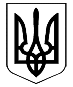 ВЕЛИКОДИМЕРСЬКА СЕЛИЩНА РАДАБРОВАРСЬКОГО РАЙОНУ КИЇВСЬКОЇ ОБЛАСТІР І Ш Е Н Н ЯПро затвердження проектів землеустроющодо відведення земельних ділянок та передачу їх у власністьРозглянувши проекти землеустрою щодо відведення земельних ділянок     за рахунок земель комунальної власності у власність громадян розташованих в смт Велика Димерка, керуючись ст. 26 Закону України «Про місцеве самоврядування в Україні», ст. 50 Закону України «Про землеустрій», п. 5 ст. 16 Закону України «Про державний земельний кадастр», ст. ст. 118, 122, 123, 186-1 Земельного кодексу України, враховуючи позитивні висновки та рекомендації постійної комісії з питань земельних відносин та охорони навколишнього природного середовища, селищна радаВ И Р І Ш И Л А:1. Затвердити проекти землеустрою щодо відведення земельної ділянки за рахунок земель комунальної власності у власність нищезазначеним громадянам:2. Передати у власність громадянам земельні ділянки:           3. Встановити, що даним земельним ділянкам присвоєно кадастрові номери.4. Вищезазначеним громадянам приступити до використання земельної ділянки за цільовим призначенням після реєстрації речового права на земельну ділянку та отримання правовстановлюючого документа на земельну ділянку.Селищний голова                                                                             А.Б. БочкарьовЗемлевпорядник                                                                                О.М.Рубанкасмт Велика Димерка16 січня 2018 року№ 76  ІV– VІІ№ п/пПрізвище, імя, по батьковіАдресаВсього передано у власність, гаДля індивідуального житлового будівництва, гаДля особистого селянського господарства, га1.Кулинич Ольга Миколаївнас. Тарасівка, вул. Паркова0.12000.1200---2.Захарченко Сергій Григоровичс. Підлісся, вул. Польова, 650.15000.1500---3.Ходос Володимир Олександровичс. Бобрик1.0000---1.00004.Гарбуз Світлана Миколаївнасмт Велика Димерка, вул. Волошкова, 1160.10000.1000---5.Резніков Євген Юрійовичсмт Велика Димерка, вул. Промислова1.5000---1.50006.Злуніцин Василь Павловичс. Шевченкове0.0206---0.02067.Губар Іван Івановичс. Шевченкове0.1000---0.10008.Бойкова Лариса Михайлівнасмт Велика Димерка, вул. Соборна0.8895---0.88959.Улізько Олександр Васильовичс. Шевченкове0.1500---0.150010.Теплюк Микола Марковичсмт Велика Димерка, вул. Михайлівська0.0346---0.034611.Левковець Артем Валерійовичс. Тарасівка, вул. Волошкова, діл. 151 0.12000.1200---12.Пархоменко Валентина Миколаївна с. Тарасівка, вул. Райдужна, діл. 1720.12000.1200---13.Кулик Станіслав Геннадійович с. Покровське, вул. Шевченка, 23 0.15000.1500---14.Прилуцька Тетяна АнатоліївнаСмт Велика Димерка, вул.Промислова 2.0000--------2.000015.Штундер Віталій МиколайовичСмт Велика Димерка2.0000----------2.0000